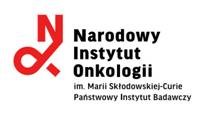 Dotyczy: postępowania o udzielenie zamówienia publicznego prowadzonego w trybie przetargu nieograniczonego pn. : Wykonanie  dokumentacji projektowej,  dostawa i montaż systemu instalacji klimatyzacji VRF w budynku klinicznym Narodowego Instytutu Onkologii im. Marii Skłodowskiej-Curie Państwowego Instytutu Badawczego w Warszawie.WYKAZ ROBÓT BUDOWLANYCHw imieniu:……………..…………………………………………………………………………………,.......................................................................................................................................    pełna nazwa/firma Wykonawcy, adres, w zależności od podmiotu: NIP/PESEL, KRS/CEiDG)wykaz robót budowlanych wykonanych nie wcześniej niż w okresie ostatnich 5 lat, a jeżeli okres prowadzenia działalności jest krótszy – w tym okresie, wraz z podaniem ich rodzaju, daty i miejsca wykonania oraz podmiotów, na rzecz których roboty te zostały wykonane, oraz załączeniem dowodów określających, czy te roboty budowlane zostały wykonane należycie (zgodnie z wymogami SWZ).Jeżeli Wykonawca powołuje się na doświadczenie w realizacji robót budowlanych wykonywanych wspólnie z innymi Wykonawcami w/w wykaz winien dotyczyć robót budowlanych, w których wykonywaniu Wykonawca ten bezpośrednio uczestniczył.UWAGA!W Kolumnie nr 5 Wykonawca ma obowiązek szczegółowego opisania przedmiotu i zakresu wykonanych robót budowlanych, potwierdzających spełnienie warunków udziału w postępowaniu określonych w SWZ. Do wykazu należy załączyć dowody (referencje / inne dokumenty sporządzone przez podmiot, na rzecz którego roboty budowlane zostały wykonane) potwierdzające, że wyżej wykazane roboty budowlane zostały wykonane należycie zgodnie z przepisami prawa budowlanego i prawidłowo ukończone.Informacja dla Wykonawcy:Zamawiający zaleca przed podpisaniem, zapisanie dokumentu w formacie pdf.Dokument musi być opatrzony przez osobę lub osoby uprawnione do reprezentowania firmy kwalifikowanym podpisem elektronicznyml.p.Nazwa podmiotu, który realizował roboty budowlane(w formule projektuj i buduj)Nazwa podmiotu, na rzecz którego realizowane były roboty budowlane(w formule projektuj i buduj)Okres realizacji robót budowlanych w formule projektuj i buduj(termin rozpoczęcia 
i termin zakończenia; dzień/miesiąc/rok)Szczegółowy opis rodzaju wykonanych robót budowlanych, potwierdzających spełnienie warunku udziału w postępowaniuwraz z podaniem wartości brutto oraz szczegółowego opisu przeznaczenia pomieszczenia objętego robotami1.2.3.4.5.